SPSZOZ/  2241/2013					           	                      Lębork, dn. 25.11.2013r. 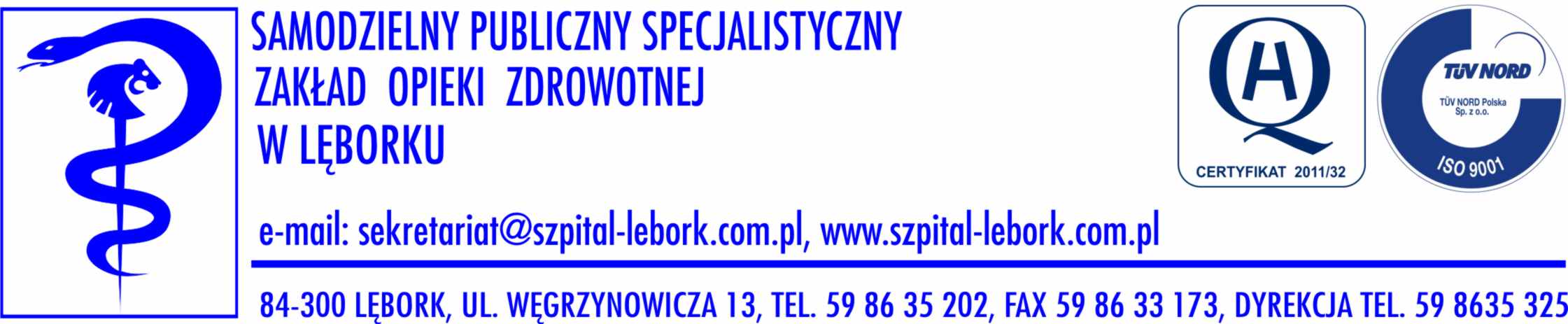 ZAWIADOMIENIE O WYBORZE OFERTY Uczestnicy postępowania o udzielenie zamówienia publicznego ZP-PN/113/13Zamawiający: Samodzielny Publiczny Specjalistyczny Zakład Opieki Zdrowotnej, 84-300 Lębork, ul. Węgrzynowicza 13Rodzaj zamówienia: dostawyTryb udzielenia zamówienia: przetarg nieograniczonyPrzedmiot zamówienia: zakup i dostawy sprzętu medycznego jednorazowego i wielorazowego użytku do SPS ZOZ w LęborkuI. Wybrano oferty:Zadanie nr 1Liczba otrzymanych ofert - 1Liczba ofert odrzuconych - 0Nazwa i adres Wykonawcy, któremu udzielono zamówienia:SKAMEX Sp. z o. o.ul. Częstochowska 38/5293-121 ŁódźInformacje o cenie wybranej oferty (z VAT)Cena: 14 461,20Waluta: PLNLiczba punktów: 100,00Oferta ww. Wykonawcy została uznana za najkorzystniejszą na podstawie kryterium oceny ofert określonego w specyfikacji istotnych warunków zamówienia, tj. zawierała najniższą cenę spośród przedstawionych w ofertach niepodlegających odrzuceniu.Na podstawie art. 94 ust. 2 pkt 1 lit. a) ustawy Prawo zamówień publicznych Zamawiający zawrze umowę z Wykonawcą, którego oferta została wybrana, w terminie 2 dni od dnia przekazania niniejszego zawiadomienia.Zadanie nr 2Liczba otrzymanych ofert - 1Liczba ofert odrzuconych - 0Nazwa i adres Wykonawcy, któremu udzielono zamówienia:BERYL MED. LTD 1ST FLOOR, 26 FOUBERTS PLACE, LONDON ENGLAND, W1F7PP Informacje o cenie wybranej oferty (z VAT)Cena: 2 284,70Waluta: PLNLiczba punktów: 100,00Oferta ww. Wykonawcy została uznana za najkorzystniejszą na podstawie kryterium oceny ofert określonego w specyfikacji istotnych warunków zamówienia, tj. zawierała najniższą cenę spośród przedstawionych w ofertach niepodlegających odrzuceniu.Na podstawie art. 94 ust. 2 pkt 1 lit. a) ustawy Prawo zamówień publicznych Zamawiający zawrze umowę z Wykonawcą, którego oferta została wybrana, w terminie 2 dni od dnia przekazania niniejszego zawiadomienia.Zadanie nr 3Zostało unieważnione na podstawie art. 93 ust 1 pkt 1 [„Zamawiający unieważnia postępowanie o udzielenie zamówienia jeżeli nie złożono żadnej oferty nie podlegającej odrzuceniu albo nie wpłynął  żaden wniosek o dopuszczenie do udziału w postępowaniu od wykonawcy niepodlegającego wykluczeniu, z zastrzeżeniem pkt 2 i 3”]. Zadanie nr 4Zostało unieważnione na podstawie art. 93 ust 1 pkt 1 [„Zamawiający unieważnia postępowanie o udzielenie zamówienia jeżeli nie złożono żadnej oferty nie podlegającej odrzuceniu albo nie wpłynął  żaden wniosek o dopuszczenie do udziału w postępowaniu od wykonawcy niepodlegającego wykluczeniu, z zastrzeżeniem pkt 2 i 3”]. Zadanie nr 5Liczba otrzymanych ofert - 1Liczba ofert odrzuconych - 0Nazwa i adres Wykonawcy, któremu udzielono zamówienia:POLMIL Sp. z o. o.ul. Przemysłowa 885-758 BydgoszczInformacje o cenie wybranej oferty (z VAT)Cena: 1107,00Waluta: PLNLiczba punktów: 100,00Oferta ww. Wykonawcy została uznana za najkorzystniejszą na podstawie kryterium oceny ofert określonego w specyfikacji istotnych warunków zamówienia, tj. zawierała najniższą cenę spośród przedstawionych w ofertach niepodlegających odrzuceniu.Na podstawie art. 94 ust. 2 pkt 1 lit. a) ustawy Prawo zamówień publicznych Zamawiający zawrze umowę z Wykonawcą, którego oferta została wybrana, w terminie 2 dni od dnia przekazania niniejszego zawiadomienia.Zadanie nr 6Liczba otrzymanych ofert - 1Liczba ofert odrzuconych - 0Nazwa i adres Wykonawcy, któremu udzielono zamówienia:Bialmed Sp. z o. o.ul. Marii Konopnickiej 11a12-230 Biała PiskaInformacje o cenie wybranej oferty (z VAT)Cena: 3 384,10Waluta: PLNLiczba punktów: 100,00Oferta ww. Wykonawcy została uznana za najkorzystniejszą na podstawie kryterium oceny ofert określonego w specyfikacji istotnych warunków zamówienia, tj. zawierała najniższą cenę spośród przedstawionych w ofertach niepodlegających odrzuceniu.Na podstawie art. 94 ust. 2 pkt 1 lit. a) ustawy Prawo zamówień publicznych Zamawiający zawrze umowę z Wykonawcą, którego oferta została wybrana, w terminie 2 dni od dnia przekazania niniejszego zawiadomienia.Zadanie nr 7Zostało unieważnione na podstawie art. 93 ust 1 pkt 1 [„Zamawiający unieważnia postępowanie o udzielenie zamówienia jeżeli nie złożono żadnej oferty nie podlegającej odrzuceniu albo nie wpłynął  żaden wniosek o dopuszczenie do udziału w postępowaniu od wykonawcy niepodlegającego wykluczeniu, z zastrzeżeniem pkt 2 i 3”]. Zadanie nr 8Zostało unieważnione na podstawie art. 93 ust 1 pkt 1 [„Zamawiający unieważnia postępowanie o udzielenie zamówienia jeżeli nie złożono żadnej oferty nie podlegającej odrzuceniu albo nie wpłynął  żaden wniosek o dopuszczenie do udziału w postępowaniu od wykonawcy niepodlegającego wykluczeniu, z zastrzeżeniem pkt 2 i 3”]. Zadanie nr 9Zostało unieważnione na podstawie art. 93 ust 1 pkt 1 [„Zamawiający unieważnia postępowanie o udzielenie zamówienia jeżeli nie złożono żadnej oferty nie podlegającej odrzuceniu albo nie wpłynął  żaden wniosek o dopuszczenie do udziału w postępowaniu od wykonawcy niepodlegającego wykluczeniu, z zastrzeżeniem pkt 2 i 3”]. Zadanie nr 10Zostało unieważnione na podstawie art. 93 ust 1 pkt 1 [„Zamawiający unieważnia postępowanie o udzielenie zamówienia jeżeli nie złożono żadnej oferty nie podlegającej odrzuceniu albo nie wpłynął  żaden wniosek o dopuszczenie do udziału w postępowaniu od wykonawcy niepodlegającego wykluczeniu, z zastrzeżeniem pkt 2 i 3”]. Zadanie nr 11Zostało unieważnione na podstawie art. 93 ust 1 pkt 1 [„Zamawiający unieważnia postępowanie o udzielenie zamówienia jeżeli nie złożono żadnej oferty nie podlegającej odrzuceniu albo nie wpłynął  żaden wniosek o dopuszczenie do udziału w postępowaniu od wykonawcy niepodlegającego wykluczeniu, z zastrzeżeniem pkt 2 i 3”]. Dziękuję za złożenie oferty w przedmiotowym postępowaniu i zapraszam do udziału w kolejnych postępowaniach o udzielenie zamówienia publicznego.  Z  poważaniem